Legend: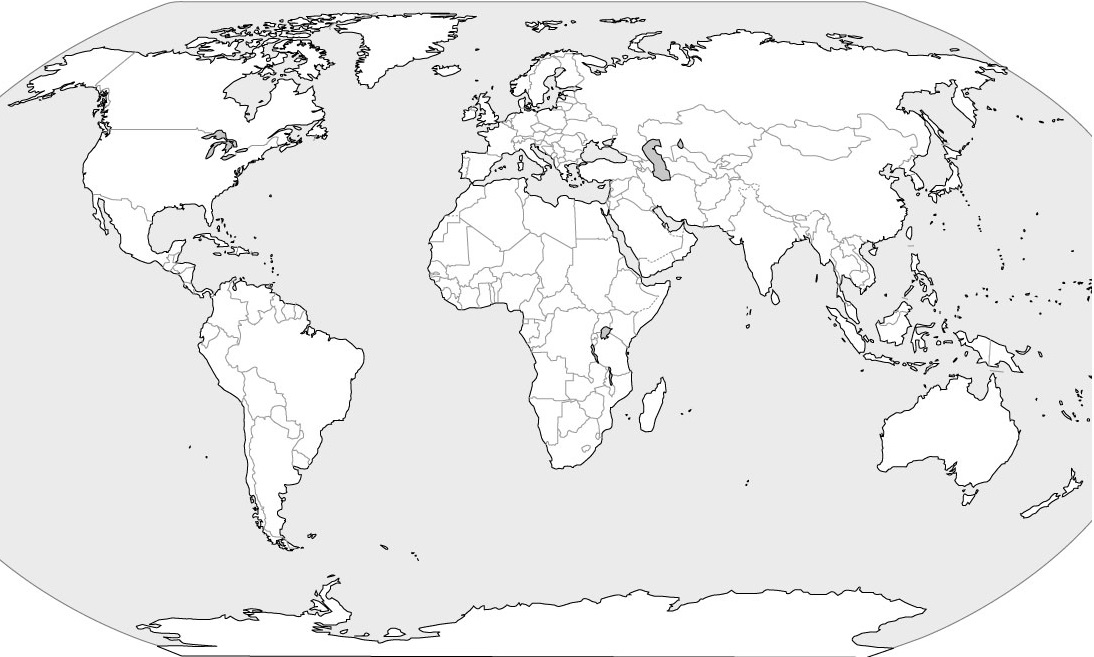 Legend: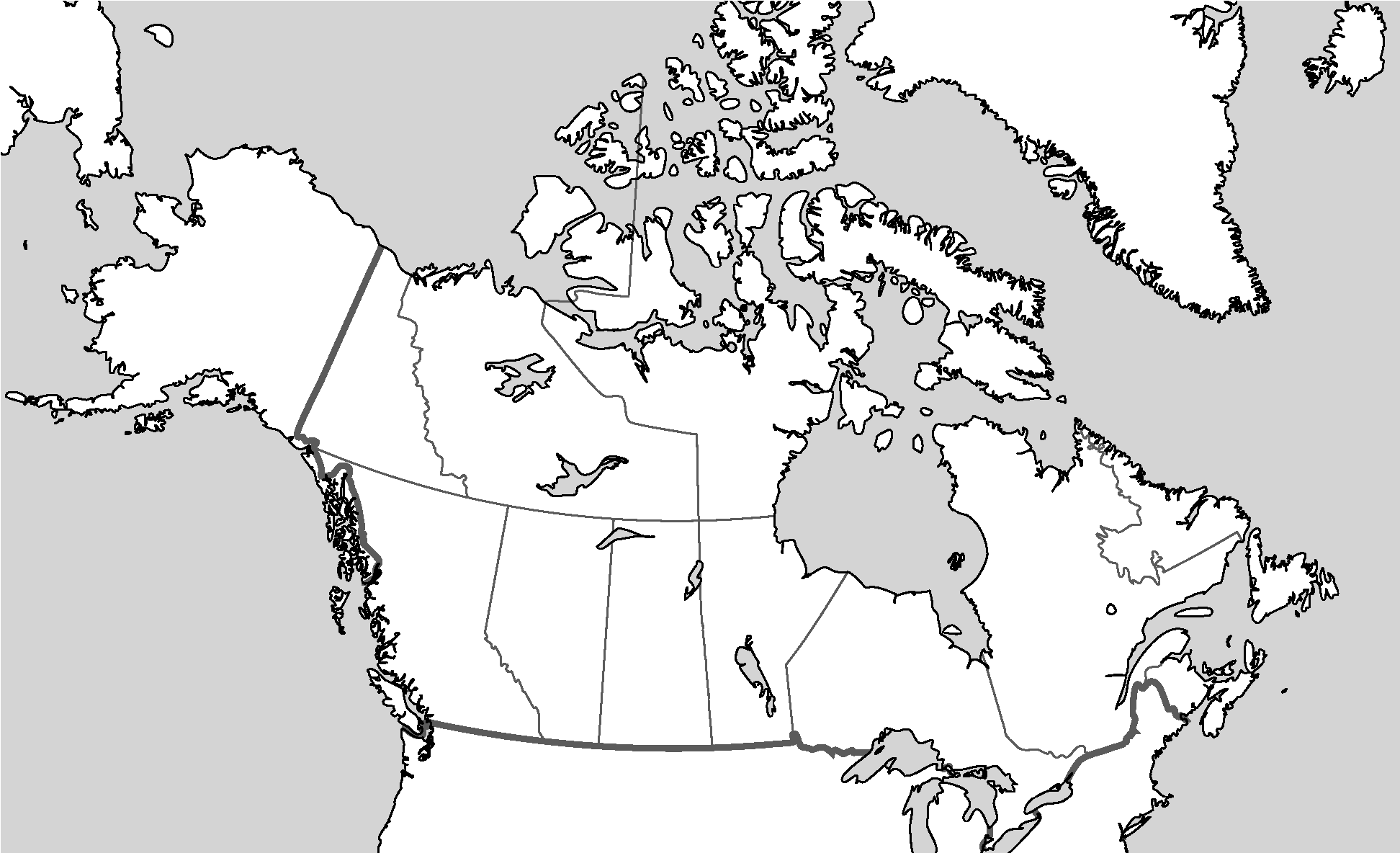 